ZPRAVODAJ MISTROVSTVÍ PRAHY 4 2019/2020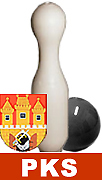 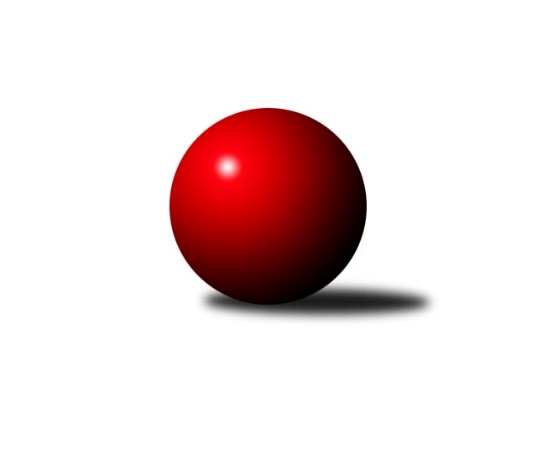 Č.9Výsledky 9. kolaSouhrnný přehled výsledků:SK Rapid Praha B	- SK Meteor Praha E	3:5	2162:2298	4.0:8.0	28.10.SC Olympia Radotín B	- Slavoj Velké Popovice C	4:4	2236:2192	7.0:5.0	30.10.SC Olympia Radotín C	- TJ Sokol Praha-Vršovice D	2:6	2102:2158	5.0:7.0	30.10.TJ Sokol Rudná D	- TJ Astra Zahradní Město C	5:3	2293:2236	9.0:3.0	31.10.PSK Union Praha C	- TJ Sokol Rudná E	6:2	2161:2147	6.0:6.0	31.10.Tabulka družstev:	1.	SK Meteor Praha E	8	7	1	0	48.0 : 16.0 	57.0 : 39.0 	 2291	15	2.	AC Sparta Praha C	8	6	1	1	43.0 : 21.0 	57.0 : 39.0 	 2256	13	3.	TJ Sokol Rudná D	7	6	0	1	38.0 : 18.0 	56.0 : 28.0 	 2255	12	4.	TJ Sokol Praha-Vršovice D	7	4	1	2	34.0 : 22.0 	48.5 : 35.5 	 2156	9	5.	TJ Astra Zahradní Město C	8	4	1	3	38.0 : 26.0 	53.5 : 42.5 	 2176	9	6.	SC Olympia Radotín B	9	4	1	4	36.0 : 36.0 	55.5 : 52.5 	 2263	9	7.	Slavoj Velké Popovice C	8	3	2	3	31.0 : 33.0 	51.5 : 44.5 	 2136	8	8.	TJ Sokol Rudná E	6	2	1	3	23.0 : 25.0 	34.5 : 37.5 	 2177	5	9.	PSK Union Praha C	8	2	0	6	23.0 : 41.0 	41.5 : 54.5 	 2180	4	10.	SC Olympia Radotín C	8	1	0	7	14.0 : 50.0 	26.0 : 70.0 	 1864	2	11.	SK Rapid Praha B	9	0	0	9	16.0 : 56.0 	35.0 : 73.0 	 2034	0Podrobné výsledky kola:	 SK Rapid Praha B	2162	3:5	2298	SK Meteor Praha E	Pavel Mach	 	 180 	 225 		405 	 1:1 	 403 	 	214 	 189		Petra Grulichová	Josef Dvořák	 	 181 	 155 		336 	 0:2 	 416 	 	199 	 217		Bohumil Fojt	Pavel Eder	 	 209 	 193 		402 	 2:0 	 312 	 	172 	 140		Jaromír Steindl	Jiří Potměšil	 	 202 	 163 		365 	 1:1 	 363 	 	192 	 171		Jana Fojtová	Roman Hašek	 	 163 	 150 		313 	 0:2 	 434 	 	226 	 208		Zuzana Edlmannová	Petr Švenda	 	 168 	 173 		341 	 0:2 	 370 	 	179 	 191		Martin Smetanarozhodčí: Nejlepší výkon utkání: 434 - Zuzana Edlmannová	 SC Olympia Radotín B	2236	4:4	2192	Slavoj Velké Popovice C	Tatiana Vydrová	 	 212 	 168 		380 	 1:1 	 395 	 	199 	 196		Jan Kratochvíl	Radek Pauk	 	 182 	 220 		402 	 1:1 	 417 	 	214 	 203		Jaruška Havrdová	Martin Šimek	 	 183 	 165 		348 	 1:1 	 363 	 	174 	 189		Gabriela Jirásková	Miloš Dudek	 	 158 	 188 		346 	 1:1 	 307 	 	168 	 139		Ivana Bandasová	Eva Hucková	 	 177 	 190 		367 	 1:1 	 374 	 	196 	 178		Josef Vodešil	Pavel Šimek	 	 207 	 186 		393 	 2:0 	 336 	 	157 	 179		Tomáš Vinšrozhodčí: Nejlepší výkon utkání: 417 - Jaruška Havrdová	 SC Olympia Radotín C	2102	2:6	2158	TJ Sokol Praha-Vršovice D	Daniel Burian	 	 161 	 179 		340 	 2:0 	 277 	 	119 	 158		Kateřina Šanderová	Ondřej Hajný	 	 169 	 178 		347 	 0:2 	 392 	 	207 	 185		Miroslav Kettner	Milan Čermák	 	 163 	 161 		324 	 1:1 	 338 	 	153 	 185		Luboš Kučera	Leoš Labuta	 	 166 	 174 		340 	 0:2 	 401 	 	186 	 215		Pavel Brož	Petr Hnilička	 	 170 	 167 		337 	 0:2 	 370 	 	171 	 199		Karel Radil	Jan Kalina	 	 209 	 205 		414 	 2:0 	 380 	 	189 	 191		Miroslav Klabíkrozhodčí: Nejlepší výkon utkání: 414 - Jan Kalina	 TJ Sokol Rudná D	2293	5:3	2236	TJ Astra Zahradní Město C	Marek Dvořák	 	 196 	 204 		400 	 2:0 	 333 	 	168 	 165		Tomáš Turnský	Zdeněk Mašek	 	 166 	 169 		335 	 1:1 	 350 	 	183 	 167		Jan Seidl	Jana Fišerová	 	 164 	 208 		372 	 1:1 	 399 	 	211 	 188		Jakub Vodička	Petr Fišer	 	 200 	 202 		402 	 2:0 	 363 	 	177 	 186		Petr Majerníček	Jaroslav Mařánek	 	 172 	 196 		368 	 1:1 	 408 	 	215 	 193		Roman Mrvík	Luboš Machulka	 	 214 	 202 		416 	 2:0 	 383 	 	185 	 198		Milan Mrvíkrozhodčí: Nejlepší výkon utkání: 416 - Luboš Machulka	 PSK Union Praha C	2161	6:2	2147	TJ Sokol Rudná E	Helena Hanzalová	 	 189 	 179 		368 	 2:0 	 341 	 	173 	 168		Milan Drhovský	Renata Göringerová	 	 186 	 196 		382 	 2:0 	 349 	 	175 	 174		Jan Mařánek	Zdeněk Poutník *1	 	 155 	 162 		317 	 0:2 	 385 	 	183 	 202		Karel Novotný	Jitka Vykouková	 	 178 	 190 		368 	 0:2 	 377 	 	186 	 191		Zdeněk Mora	Květuše Pytlíková	 	 165 	 193 		358 	 1:1 	 341 	 	171 	 170		Filip Makovský	Miloslav Fous	 	 173 	 195 		368 	 1:1 	 354 	 	175 	 179		Jan Rokosrozhodčí: střídání: *1 od 51. hodu Jindřich ZajíčekNejlepší výkon utkání: 385 - Karel NovotnýPořadí jednotlivců:	jméno hráče	družstvo	celkem	plné	dorážka	chyby	poměr kuž.	Maximum	1.	Luboš Machulka 	TJ Sokol Rudná D	425.63	297.3	128.3	7.1	4/4	(455)	2.	Pavel Pavlíček 	AC Sparta Praha C	414.53	294.5	120.1	6.3	5/6	(446)	3.	Zuzana Edlmannová 	SK Meteor Praha E	409.81	284.1	125.8	7.0	4/4	(434)	4.	Marek Dvořák 	TJ Sokol Rudná D	408.17	280.8	127.4	6.8	3/4	(429)	5.	Renata Göringerová 	PSK Union Praha C	396.75	282.6	114.2	11.5	5/5	(448)	6.	Bohumil Fojt 	SK Meteor Praha E	395.95	284.1	111.9	8.4	4/4	(416)	7.	Zdeněk Mora 	TJ Sokol Rudná E	395.38	286.9	108.5	9.9	4/4	(423)	8.	Karel Novotný 	TJ Sokol Rudná E	394.25	285.9	108.4	11.8	4/4	(425)	9.	Miloslav Fous 	PSK Union Praha C	391.53	279.7	111.9	8.3	5/5	(441)	10.	Martin Povolný 	SK Meteor Praha E	391.53	277.1	114.4	8.9	3/4	(428)	11.	Miroslav Klabík 	TJ Sokol Praha-Vršovice D	390.25	278.0	112.3	9.3	4/4	(432)	12.	Radek Pauk 	SC Olympia Radotín B	388.88	279.7	109.2	11.6	4/5	(419)	13.	Tomáš Turnský 	TJ Astra Zahradní Město C	388.22	271.5	116.7	9.2	6/6	(463)	14.	Eva Hucková 	SC Olympia Radotín B	387.63	276.8	110.8	10.6	5/5	(425)	15.	Jan Červenka 	AC Sparta Praha C	386.89	268.9	117.9	11.6	6/6	(446)	16.	Petr Fišer 	TJ Sokol Rudná D	385.83	273.3	112.6	8.5	3/4	(406)	17.	Lukáš Pelánek 	TJ Sokol Praha-Vršovice D	383.33	267.0	116.3	10.7	3/4	(414)	18.	Miroslav Kettner 	TJ Sokol Praha-Vršovice D	383.17	275.3	107.8	12.1	3/4	(410)	19.	Tomáš Sůva 	AC Sparta Praha C	382.61	268.5	114.1	10.3	6/6	(408)	20.	Petra Grulichová 	SK Meteor Praha E	381.83	272.8	109.1	10.8	3/4	(403)	21.	Jan Mařánek 	TJ Sokol Rudná E	381.42	268.2	113.3	8.8	4/4	(419)	22.	Miroslava Martincová 	SK Meteor Praha E	380.07	280.9	99.1	10.9	3/4	(401)	23.	Martin Smetana 	SK Meteor Praha E	379.83	272.5	107.3	12.7	3/4	(412)	24.	Tatiana Vydrová 	SC Olympia Radotín B	377.05	267.2	109.9	12.2	5/5	(402)	25.	Květuše Pytlíková 	PSK Union Praha C	375.55	278.3	97.3	14.3	5/5	(400)	26.	Jan Seidl 	TJ Astra Zahradní Město C	375.47	267.1	108.4	11.7	5/6	(416)	27.	Pavel Šimek 	SC Olympia Radotín B	374.75	264.0	110.8	10.9	4/5	(406)	28.	Pavel Brož 	TJ Sokol Praha-Vršovice D	373.17	261.6	111.6	14.2	4/4	(401)	29.	Karel Radil 	TJ Sokol Praha-Vršovice D	373.00	272.3	100.7	13.1	3/4	(393)	30.	Martin Šimek 	SC Olympia Radotín B	372.90	269.9	103.0	11.5	5/5	(395)	31.	Jaroslav Mařánek 	TJ Sokol Rudná D	371.94	266.0	105.9	10.6	4/4	(413)	32.	Jana Fišerová 	TJ Sokol Rudná D	371.25	263.5	107.8	14.3	4/4	(382)	33.	Jiří Lankaš 	AC Sparta Praha C	369.75	262.8	106.9	13.1	6/6	(423)	34.	Marek Pavlíček 	AC Sparta Praha C	369.13	266.9	102.3	14.4	5/6	(398)	35.	Roman Mrvík 	TJ Astra Zahradní Město C	369.00	262.6	106.4	11.4	6/6	(439)	36.	Milan Mrvík 	TJ Astra Zahradní Město C	368.72	273.8	94.9	13.8	6/6	(428)	37.	Josef Vodešil 	Slavoj Velké Popovice C	367.50	260.3	107.3	11.3	4/5	(389)	38.	Tomáš Doležal 	TJ Astra Zahradní Město C	367.50	270.5	97.0	16.3	4/6	(410)	39.	Petr Majerníček 	TJ Astra Zahradní Město C	363.80	267.2	96.6	15.7	5/6	(382)	40.	Jan Kratochvíl 	Slavoj Velké Popovice C	360.80	268.5	92.3	16.4	5/5	(395)	41.	Gabriela Jirásková 	Slavoj Velké Popovice C	357.10	258.2	98.9	16.0	5/5	(399)	42.	Miloš Dudek 	SC Olympia Radotín B	356.00	256.1	99.9	13.9	4/5	(390)	43.	Kristina Řádková 	AC Sparta Praha C	355.50	246.8	108.8	15.0	4/6	(414)	44.	Jan Rokos 	TJ Sokol Rudná E	355.33	260.7	94.7	13.8	4/4	(372)	45.	Jan Kalina 	SC Olympia Radotín C	352.50	263.3	89.2	18.7	4/4	(414)	46.	Pavel Mach 	SK Rapid Praha B	349.40	247.2	102.3	13.1	5/6	(424)	47.	Tomáš Vinš 	Slavoj Velké Popovice C	349.40	255.4	94.1	18.5	5/5	(384)	48.	Tomáš Sysala 	AC Sparta Praha C	346.33	254.2	92.2	17.3	4/6	(379)	49.	Luboš Kučera 	TJ Sokol Praha-Vršovice D	344.25	256.5	87.8	15.7	4/4	(374)	50.	Zdeněk Mašek 	TJ Sokol Rudná D	343.50	247.2	96.3	14.1	4/4	(365)	51.	Jaroslav Svozil 	SK Rapid Praha B	342.80	250.2	92.6	16.4	5/6	(403)	52.	Petr Švenda 	SK Rapid Praha B	341.04	250.8	90.3	14.5	6/6	(416)	53.	Jana Fojtová 	SK Meteor Praha E	340.88	252.0	88.9	14.6	4/4	(363)	54.	Josef Dvořák 	SK Rapid Praha B	337.00	251.6	85.4	18.6	4/6	(358)	55.	Helena Hanzalová 	PSK Union Praha C	335.58	246.3	89.3	15.1	4/5	(368)	56.	Marek Švanda 	SK Rapid Praha B	332.33	250.0	82.3	21.1	5/6	(369)	57.	Zdeněk Poutník 	PSK Union Praha C	327.50	247.3	80.3	20.0	4/5	(353)	58.	Roman Hašek 	SK Rapid Praha B	326.20	242.3	83.9	20.1	5/6	(354)	59.	Filip Makovský 	TJ Sokol Rudná E	321.75	238.3	83.5	17.0	4/4	(341)	60.	Jiří Potměšil 	SK Rapid Praha B	320.85	239.0	81.9	20.4	5/6	(371)	61.	Milan Drhovský 	TJ Sokol Rudná E	317.00	244.7	72.3	18.3	3/4	(341)	62.	Milan Čermák 	SC Olympia Radotín C	311.31	230.3	81.1	21.2	4/4	(355)	63.	Ludmila Zlatníková 	SC Olympia Radotín C	293.75	206.1	87.6	22.1	4/4	(325)	64.	Leoš Labuta 	SC Olympia Radotín C	288.30	222.3	66.0	25.4	4/4	(340)		Jakub Vodička 	TJ Astra Zahradní Město C	406.50	302.5	104.0	8.0	2/6	(414)		Petr Zelenka 	TJ Sokol Rudná E	401.00	287.0	114.0	8.0	1/4	(401)		Jaruška Havrdová 	Slavoj Velké Popovice C	398.00	281.4	116.6	7.9	3/5	(417)		Pavel Eder 	SK Rapid Praha B	388.67	273.7	115.0	14.2	3/6	(402)		Petr Klíma 	SC Olympia Radotín B	379.78	271.8	108.0	12.4	3/5	(398)		Jitka Vykouková 	PSK Union Praha C	377.33	264.8	112.6	10.7	3/5	(386)		Pavel Kratochvíl 	TJ Astra Zahradní Město C	370.00	281.0	89.0	17.0	1/6	(370)		Vladimír Dvořák 	SC Olympia Radotín B	366.50	270.0	96.5	11.0	2/5	(402)		Ludmila Kaprová 	Slavoj Velké Popovice C	362.25	262.8	99.4	15.3	3/5	(402)		Markéta Dymáčková 	Slavoj Velké Popovice C	361.75	269.5	92.3	17.0	2/5	(368)		Petr Janata 	Slavoj Velké Popovice C	358.33	270.8	87.5	14.2	2/5	(372)		Jaromír Steindl 	SK Meteor Praha E	355.67	267.2	88.5	19.0	2/4	(411)		Daniel Volf 	TJ Astra Zahradní Město C	355.50	272.5	83.0	19.0	2/6	(361)		Ondřej Hajný 	SC Olympia Radotín C	348.20	248.2	100.0	15.9	2/4	(389)		Josef Novotný 	TJ Sokol Praha-Vršovice D	346.50	244.8	101.7	11.5	2/4	(393)		Daniel Burian 	SC Olympia Radotín C	344.30	256.3	88.0	19.9	2/4	(383)		Martin Berezněv 	TJ Sokol Rudná E	342.50	248.5	94.0	16.8	2/4	(360)		Petr Hnilička 	SC Olympia Radotín C	338.60	249.6	89.0	15.8	1/4	(351)		Jindřich Zajíček 	PSK Union Praha C	334.89	242.8	92.1	14.8	3/5	(359)		Naďa Elstnerová 	PSK Union Praha C	332.83	246.8	86.0	13.5	3/5	(345)		Stanislav Řádek 	AC Sparta Praha C	332.00	252.0	80.0	20.0	1/6	(332)		Jan Štěrba 	TJ Sokol Rudná D	321.00	242.0	79.0	23.0	1/4	(321)		Petr Zlatník 	SC Olympia Radotín C	292.00	206.5	85.5	21.5	2/4	(334)		Ivana Bandasová 	Slavoj Velké Popovice C	285.33	215.8	69.5	25.7	3/5	(311)		Tomáš Čurda 	TJ Sokol Praha-Vršovice D	285.25	216.3	69.0	23.3	2/4	(293)		Kateřina Šanderová 	TJ Sokol Praha-Vršovice D	275.83	210.0	65.8	29.8	2/4	(296)		Matyáš Vančura 	TJ Sokol Rudná D	268.00	217.0	51.0	35.0	1/4	(268)		Petr Žáček 	SC Olympia Radotín C	241.00	180.0	61.0	26.0	2/4	(274)Sportovně technické informace:Starty náhradníků:registrační číslo	jméno a příjmení 	datum startu 	družstvo	číslo startu25990	Tomáš Vinš	30.10.2019	Slavoj Velké Popovice C	8x14501	Jaruška Havrdová	30.10.2019	Slavoj Velké Popovice C	10x2585	Josef Vodešil	30.10.2019	Slavoj Velké Popovice C	5x10264	Jan Kratochvíl	30.10.2019	Slavoj Velké Popovice C	7x24713	Ivana Bandasová	30.10.2019	Slavoj Velké Popovice C	4x24714	Gabriela Jirásková	30.10.2019	Slavoj Velké Popovice C	6x
Hráči dopsaní na soupisku:registrační číslo	jméno a příjmení 	datum startu 	družstvo	Program dalšího kola:10. kolo6.11.2019	st	17:00	SK Meteor Praha E - TJ Sokol Rudná D	6.11.2019	st	17:30	TJ Sokol Praha-Vršovice D - AC Sparta Praha C	7.11.2019	čt	17:00	PSK Union Praha C - SC Olympia Radotín C	7.11.2019	čt	17:30	Slavoj Velké Popovice C - SK Rapid Praha B	8.11.2019	pá	17:30	TJ Sokol Rudná E - TJ Astra Zahradní Město C				-- volný los -- - SC Olympia Radotín B	Zpracoval: Pavel Strnad   776 172 852 ＠ strnad67@gmail.comNejlepší šestka kola - absolutněNejlepší šestka kola - absolutněNejlepší šestka kola - absolutněNejlepší šestka kola - absolutněNejlepší šestka kola - dle průměru kuželenNejlepší šestka kola - dle průměru kuželenNejlepší šestka kola - dle průměru kuželenNejlepší šestka kola - dle průměru kuželenNejlepší šestka kola - dle průměru kuželenPočetJménoNázev týmuVýkonPočetJménoNázev týmuPrůměr (%)Výkon4xZuzana EdlmannováMeteor E4341xJan KalinaRadotín C118.964142xJaruška HavrdováV.Popovice C4171xPavel BrožVršovice D115.234012xBohumil FojtMeteor E4168xLuboš MachulkaRudná D115.184166xLuboš MachulkaRudná D4161xZuzana EdlmannováMeteor E114.854341xJan KalinaRadotín C4142xJaruška HavrdováV.Popovice C114.524173xRoman MrvíkAstra C4082xRoman MrvíkAstra C112.97408